ALLEGATO 3 FORMULARIO DESCRITTIVO 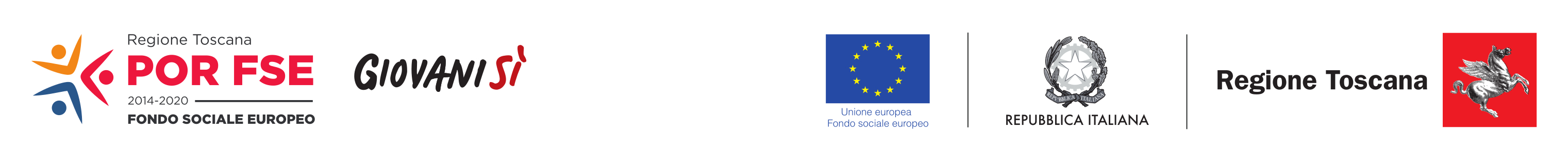 Avviso pubblico per l’attuazione di percorsi di Istruzione e Formazione Tecnica Superiore (I.F.T.S.) in apprendistato di I livello per il conseguimento del Certificato di Specializzazione Tecnica Superiore.IndiceISTRUZIONIIl presente documento si compone delle seguenti sezioni:Sezione 0 Dati identificativi del progettoSezione A Soggetti coinvolti nella realizzazione del progettoSezione B Descrizione del progettoSezione C Articolazione esecutiva del progettoSezione D PrioritàSezione E ProdottiLe sezioni 0, A e B1 devono essere compilate tramite sistema online, collegandosi al seguente indirizzo web: https://ewb.rete.toscana.it/fse3 e selezionando 2) Per la candidatura su un bando FSE -> Formulario di presentazione progetti FSE e in seguito Consulta bandi/presenta progetti, effettuando la ricerca dell’avviso a cui si desidera di presentare la propria candidatura attraverso i parametri a disposizione.Sezione 0		Dati identificativi del progetto (compilazione on line)Sezione A		Soggetti coinvolti nella realizzazione del progetto (compilazione online)B.1	           Informazioni generali e contestualizzazione (compilazione on line)Sezione B		Descrizione del progettoB.2	Architettura del Progetto e contenuti principali B.2.1 Obiettivi generali del progetto (illustrare la coerenza degli obiettivi progettuali con quanto previsto dall’Avviso) (Max 10 righe Arial 11) B.2.1.1 Tipologia di interventoB.2.1.2 Correlazione della specializzazione IFTS prevista nella precedente sezione con una Figura del Repertorio Regionale delle Figure Professionali prevista dal D.D. 3976 del 19/03/2019.B.2.2 Struttura e logica progettuale descrivere sinteticamente la struttura del progetto tenendo conto delle attività previste ed evidenziandone sia la logica unitaria sottesa, sia il rapporto tra i requisiti in ingresso, ritenuti funzionali ad un’efficace partecipazione al percorso,  il percorso di apprendimento e le competenze in uscita) (Max 15 righe Arial 11) B.2.2.1 Coerenza delle varie attività e fasi progettuali (illustrare la coerenza interna del progetto in fasi/attività specifiche, della sua durata, con le caratteristiche dei destinatari, ecc. come declinata nella sezione C) (Max 10 righe Arial 11) B.2.2.2 Autonomia e integrazione rispetto ad altre iniziative locali(indicare in quali termini, concretamente ed in che misura, il progetto si integra alle politiche di sviluppo locale) (Max 10 righe Arial 11)  B.2.2.3 Accordi per il riconoscimento dei crediti universitari (I crediti universitari previsti devono coincidere con la/e dichiarazione/i rilasciate di cui all’Allegato 1.e) NB: Nel caso di contraddizione verranno considerati ai fini della valutazione i dati dichiarati nella/e dichiarazione/i 1.e allegata/e al progetto.OrganismoDenominazioneArea (Corso di laurea)TempiB.2.2.4. Congruenza generale del progetto (illustrare la congruenza dei contenuti proposti, delle risorse mobilitate e delle metodologie di attuazione delle azioni) (Max 10 righe Arial 11)  B.2.2.5 Durata complessiva del progetto (in mesi, nel rispetto di quanto previsto dall’avviso)B.2.3 	Modalità di reperimento dell’utenzaB.2.3.1 Modalità di reperimento e sensibilizzazione (descrivere le azioni e i canali di diffusione più efficaci, rispetto alla tipologia di progetto, che si intendono attivare per raggiungere ed informare il più ampio numero di potenziali destinatari) (Max 20 righe Arial 11)B.2.3.2 Modalità di informazione specifica sulle procedure sia di accertamento delle competenze in ingresso, atte a verificare il possesso dei requisiti previsti, sia di riconoscimento dei crediti (oltre all’avviso, che deve contenere queste informazioni, indicare eventuali azioni informative ulteriori per pubblicizzare adeguatamente le modalità di accertamento in ingresso del livello di competenze e degli ulteriori requisiti, nonché del riconoscimento di eventuali crediti formativi).((Max 10 righe Arial 11)B.2.3.3 Requisiti minimi di ingresso al percorso formativo e, in caso di partecipanti stranieri, livello minimo di conoscenza della lingua italiana richiesto per una proficua partecipazione alle attività (Max 10 righe Arial 11)B.2.3.4	Eventuali requisiti di ingresso supplementari (specificare eventuali requisiti, ulteriori rispetto ai requisiti minimi, ritenuti opportuni sia in termini di maggiore età, patente di guida, titolo di studio, etc. sia attinenti al possesso di conoscenze, capacità o patenti/abilitazioni specifiche nonché previsti da specifiche normative nazionali/regionali di settore. (Max ... righe Arial 11) (NON COMPILARE)B.2.3.5	Modalità di selezione dei partecipanti (indicare attraverso quali procedure - criteri, metodologie e strumenti - si intende effettuare la selezione dei partecipanti in caso di numero di idonei superiori al numero massimo previsto dei posti disponibili) (Max 15 righe Arial 11) B.2.3.6 	Procedure di accertamento delle competenze in ingresso al percorso formativo (indicare le modalità con cui l’organismo intende accertare che i partecipanti siano effettivamente in possesso delle competenze necessarie per conseguire il livello di uscita individuato, attività previste, modalità di realizzazione, tempi di realizzazione, operatori impiegati) (Max 10 righe Arial 11)B.2.3.7	Procedure riconoscimento di eventuali crediti in ingresso al percorso formativo(indicare le modalità di verifica di eventuali conoscenze/capacità tra quelle previste quali obiettivi del percorso formativo – già possedute dal partecipante e riconoscibili quali crediti in ingresso al percorso secondo quanto previsto dalla DGR 988/2019) (Max 10 righe Arial 11) B.2.3.8 Composizione dei nuclei di selezione per l’accertamento delle competenze e per il riconoscimento di eventuali crediti in ingresso (Max 10 righe Arial 11)B.2.4 	Accompagnamento dell’utenzaB.2.4.1 	Accompagnamento in ingresso e in itinere B.2.4.1.1 Procedure di accompagnamento in ingresso e in itinere e di supporto dei partecipanti nell’ambito del percorso formativo (descrivere le attività di orientamento in ingresso e in itinere e le eventuali attività di supporto all’apprendimento compresi servizi di supporto per fabbisogni specifici) (Max 20 righe Arial 11)B.2.4.1.2 Durata (specificare la durata dedicata ad attività di accompagnamento di gruppo e individuale) (Max 5 righe Arial 11)B.2.4.2 	Accompagnamento in uscita B.2.4.2.1	Procedure di orientamento in uscita e/o attività di placement (descrivere le attività di orientamento in uscita e le attività di placement) (Max 20 righe Arial 11)B.2.4.2.2  Durata (specificare la durata dedicata alle attività di accompagnamento di gruppo e individuale) (Max 5 righe Arial 11)B.2.4.3	Sintesi delle procedure di accompagnamentoB.2.4.4 Azioni finalizzate (indicare le iniziative previste a favore di tipologie di destinatari con particolari esigenze  e le azioni finalizzate alla flessibilizzazione degli orari )Destinatari previstiModalità di realizzazioneTempi di realizzazioneB.2.5	Visite didattiche (Indicare il numero, le possibili destinazioni e la durata indicativa, evidenziandone il valore rispetto agli obiettivi formativi) (Max 10 righe Arial 11)B.2.6 	Dotazioni ai partecipantiB.2.6.1 	Materiale didattico (indicare il materiale didattico ad uso individuale e collettivo)B.2.6.2 	Vitto dei partecipanti (se previsto, indicare le modalità organizzative) (Max 10 righe Arial 11)B.2.6.3 	Indumenti protettivi (indicare la tipologia di indumenti protettivi che saranno forniti agli allievi, se necessari per la tipologia di attività prevista) B.2.6.4 	Attrezzature didattiche (indicare le principali attrezzature da utilizzare con finalità didattiche ad uso individuale e collettivo)B.2.6.5 Caratteristiche e qualità delle attrezzature didattiche (Max 10 righe Arial 11)B.2.7 	Prove di verifica finaleB.2.7.1		Articolazione e struttura delle prove di verifica(descrivere l’architettura complessiva delle prove di verifica finalizzate al rilascio della certificazione nazionale, dell’attestato di qualifica/certificato di competenze comprensiva delle prove intermedie e delle prove finali. Evidenziare il rapporto tra le prove finalizzate alla valutazione degli apprendimenti e le prove finalizzate alla verifica delle competenze necessarie al presidio di ciascuna Area di Attività )(la descrizione specifica dell’impianto di ciascuna delle prove intermedie previste deve essere esplicitata per ciascuna Unità formativa nelle apposite schede C.2.4.Conoscenze/capacità Specializzazione nazionale IFTSTipologie di prove (prove intermedie, prove tecnico-pratiche, colloquio, eventuali altre prove di tipo oggettivo): Finalità e obiettivi per ciascuna tipologia di prova sopra descritta:Modalità di svolgimento di ciascuna prova:Tempi di somministrazione di ciascuna prova: Punteggio massimo teorico e minimo (soglia) per il rilascio della certificazione:Peso percentuale di ciascuna prova rispetto al punteggio massimo teorico:Strumenti a disposizione della Commissione per la valutazione delle prestazioni effettuate dai candidati (griglie di analisi, schede di osservazione, etc.):B.2.7.2  Verifica delle competenze   (indicare con quali prove si intendono verificare le conoscenze/capacità della specializzazione IFTS e le Unità di Competenze di ciascuna figura regionale)Compilate ed allegate n° …… schede di descrizione della provaScheda di descrizione della prova  	N°  DI ......Tipologia di prova prevista (prova intermedia, prova tecnico-pratica, colloquio, altre eventuali prove):_________________________Conoscenze/capacità della specializzazione IFTS oggetto della valutazione:Rapporto tra la prova e le competenze:Prestazione attesa:Criteri di accettabilità della prestazione (indicatori ed eventuali misuratori della prestazione):Modalità di svolgimento di ciascuna prova:Tempi di somministrazione della prova:Strumenti per la realizzazione della prova di verifica finale (attrezzature e/o materiali, spazi, etc.)B.2.8 	Monitoraggio del progetto e valutazione finale (descrivere le modalità di rilevazione dell’andamento in itinere del progetto e le modalità di analisi degli esiti dello stesso, precisando chi svolge le relative funzioni) (Max 10 righe Arial 11)B.2.9 Verifica finale (descrivere le attività di rilevazione ed analisi degli esiti del progetto, ad es. se si prevede di predisporre strumenti di rilevazione per verificare il raggiungimento degli obiettivi e il grado di soddisfazione, di effettuare rilevazioni e analisi, ecc.) (Max 10 righe Arial 11)B.2.10 Disseminazione (esplicitare le modalità di disseminazione dell’idea progettuale e/o dei suoi risultati, specificando prodotti e/o manifestazioni previste e la loro coerenza e opportunità in riferimento al progetto, il pubblico di riferimento ) (Max 10 righe Arial 11)B.3	Progettazione dell’attività formativa B.3.1  Format per la descrizione dello standard di competenze tecnico-professionali*Repertorio nazionale specializzazioni IFTS (allegato D – Decreto Ministeriale 7 febbraio 2013)Specializzazione IFTSArea professionale di riferimentoCodice professionale ISTATCodice ATECOCOMPETENZA* Ripetere il format per ciascuna competenzaB.3.2  Format per la descrizione delle competenze comuni* (allegato E – Decreto interministeriale 7 febbraio 2013)Le competenze comuni sono sviluppate in forma integrata con le competenze tecnico-professionali  e sono aggregate in due ambiti di competenza:- relazionale (competenze linguistiche e comunicative)- gestionale  (competenze organizzative, giuridiche ed economiche)AMBITO RELAZIONALECOMPETENZAInteragire nel gruppo di lavoro, adottando modalità di comunicazione e comportamenti in grado di assicurare il raggiungimento di un risultato comuneAMBITO GESTIONALECOMPETENZAAssumere comportamenti e strategie funzionali ad un’efficace ed efficiente esecuzione delle attività* Ripetere il format per ciascuna competenzaB.3.3 Format per la descrizione delle competenze comuni* e tecnico-professionali previste dall’accordo della Conferenza Stato Regioni, sottoscritto il 20 gennaio 2016, recepito dal Decreto Interministeriale del 27/04/2016 per la definizione della struttura e del contenuto del percorso IFTS di durata annuale per l’accesso ai percorsi  ITS.(da compilare solo nel caso di progettazione di corso IFTS per l’accesso ai percorsi ITS ai sensi del DI 27/04/2017)AMBITO RELAZIONALECOMPETENZAInteragire nel gruppo di lavoro, adottando modalità di comunicazione e comportamenti in grado di assicurare il raggiungimento di un risultato comuneAMBITO GESTIONALECOMPETENZAAssumere comportamenti e strategie funzionali ad un’efficace ed efficiente esecuzione delle attivitàCOMPETENZARisolvere problemi relativi all’ambito tecnico di riferimento utilizzando concetti, metodi e strumenti matematiciB.3.4 	Il progetto formativo prende a riferimento una Figura professionale del Repertorio Regionale delle Figure Professionali B.3.4.1 Indicazioni relative alla Figura professionale del Repertorio Regionale delle Figure ProfessionaliDenominazione e codice numerico identificativo della figuraTipologia di attestato di qualifica professionale che si prevede di rilasciare in esito al percorso formativo: Qualifica di “Tecnico” - Livello 4 EQF Qualifica di “Responsabile” - Livello 4 EQFB.3.5 Formazione interna in azienda (indicare gli obiettivi, la durata, le modalità organizzative e di attuazione)B.4	Risorse da impiegare nel progettoB.4.1 Risorse umane (compilare una riga per ogni persona – da elencare in ordine alfabetico - coinvolta nell'attuazione del progetto secondo l’articolazione di cui alle seguenti tabelle A e B) TABELLA A - Risorse umane che svolgono funzioni di docenza, codocenza, tutoraggio, e orientamento 1) indicare “interno” nel caso di persona legata al soggetto attuatore da un rapporto di lavoro di tipo subordinato, “esterno” per tutte le altre tipologie di rapporto di lavoroTABELLA B – Altre risorse umane che svolgono funzioni nel progetto (ad es. progettazione, coordinamento, direzione, membro di CTS, rendicontazione, ecc.)1) Indicare “interno” nel caso di persona legata al soggetto attuatore da un rapporto di lavoro di tipo subordinato, “esterno” per tutte le altre tipologie di rapporto di lavoroB.4.2 	Impegno nel progetto di titolari di cariche sociali (se previsto dal progetto)B.4.2.1.	Titolare di carica socialeCognome e nome:Ditta/Società (soggetto proponente/capofila/partner): Carica sociale ricoperta:					dal:B.4.2.2. 	Funzione operativa che sarà svolta da titolare di carica socialeTipo di prestazione:Periodo di svolgimento: dal ________________al _______________  Ore o giornate di lavoro previste: ________Compenso complessivo previsto: €________________Compenso orario o a giornata: €__________________B.4.2.3. 	Motivazioni (illustrare e motivare la necessità/opportunità dello svolgimento della prestazione da parte del titolare di carica sociale, con particolare riguardo alle competenze del soggetto ed all’economicità della soluzione proposta) (Max 20. righe Arial 11)Allegare curriculum professionale dell’interessato.B.4.3  Referente per le comunicazioni esterneNome ____________________________Cognome: ______________________________________Ente di provenienza ________________________________________________________________via/piazza sede legale _________________________________________ città__________________, provincia____________________CAP ____________________________telefono _________________________________e-mail______________________________________B.4.3.1 Direttore di progetto responsabileNome ____________________________Cognome: ______________________________________Ente di provenienza ________________________________________________________________via/piazza sede legale _________________________________________ città__________________, provincia____________________CAP ____________________________telefono _________________________________e-mail______________________________________B.4.4 Composizione del Comitato Tecnico ScientificoNome ____________________________Cognome: ______________________________________Ente di provenienza ________________________________________________________________via/piazza sede legale _________________________________________ città__________________, provincia____________________CAP ____________________________telefono _________________________________e-mail______________________________________(Ripetere per tutti i componenti del Comitato)B.4.5 	Risorse strutturali da utilizzare per il progetto B.4.5.1	Locali B.4.5.2	Motivazione dell’utilizzo di risorse non registrate nel dossier di accreditamento (eventuale) Max 10 righe Arial 11B.5	Risultati attesi/Sostenibilità/Trasferibilità/Innovazione B.5.1 	Efficacia e ricaduta dell’intervento (descrivere gli elementi principali dell’intervento che sostengono la sua capacità di raggiungere gli obiettivi prefissati. Specificare l’impatto dell’intervento sulle aziende/settori interessati) (Max 10 righe Arial 11)B.5.2	Occupabilità e/o miglioramento della condizione professionale e occupazionale dei destinatari del progetto (descrivere come l’intervento contribuisca ad aumentare la potenzialità occupazionale e la condizione professionale dei destinatari) (Max 10 righe Arial 11)B.5.3	Sostenibilità e continuità degli effetti (descrivere come le azioni attivate e le caratteristiche del progetto siano tali da assicurare la sostenibilità in termini di durata ed autonomia dei percorsi attivati; indicare gli strumenti per dare continuità nel tempo ai risultati e alle metodologie di attuazione del progetto)  (Max 10 righe Arial 11)B.5.4 	Inserimenti lavorativi(se il progetto prevede il risultato dell’inserimento lavorativo, descrivere le condizioni e modalità attraverso cui si prevede di raggiungerlo e quantificare il numero di inserimenti lavorativi attesi) (Max 10 righe Arial 11)B.5.5	Esemplarità e trasferibilità dell’esperienza (specificare in quale senso il progetto può essere considerato esemplare/trasferibile. Soffermarsi in particolare sulla descrizione dei meccanismi di diffusione dei risultati e sugli utenti che potenzialmente potrebbero usufruire del modello e/o della metodologia del progetto) (Max 10 righe Arial 11)B.5.6  Carattere Innovativo del progetto(descrivere le caratteristiche innovative, se presenti, evidenziandone la coerenza ed efficacia rispetto al progetto e ai risultati attesi. Il carattere innovativo può riferirsi a: soggetti in partenariato, obiettivi formativi, innovazione sociale, profilo professionale, settore di riferimento, procedure-metodologie-strumenti di attuazione del progetto, articolazione progettuale, strategie organizzative, modalità di coinvolgimento di stakeholders esterni ecc.) (Max 10 righe Arial 11)B.5.7 Coerenza con la strategia regionale di Smart Specialisation (presenza di contenuti formativi coerenti con la strategia regionale di Smart Specialisation, con particolare riferimento alle priorità tecnologiche e di innovazione declinabili nel contesto delle macroaree considerate  (vedi DGR 1018/2014 e http://www.regione.toscana.it/smart-specialisation-strategy). (Max 10 righe Arial 11)B.6	Ulteriori informazioni utili(Max 10 righe Arial 11)Sezione C  Articolazione esecutiva del progettoC.1  Articolazione attività C.1.1	Quadro riepilogativo delle attivitàC.1.1	Quadro riepilogativo delle attività *I dati inseriti devono corrispondere con quelli inseriti nella sezione 4 “Attività” del formulario on lineN.B.: nell’articolazione progettuale dell’attività formativa, il numero dei destinatari e di ore previste dovrà fare riferimento a quanto indicato nella sezione “dati di sintesi” del formulario on line. Compilare ed allegare una “Scheda di dettaglio” C.2 attività formativa. Compilata ed allegata n° 1 scheda C.2C.2  Scheda di attività formativa	   	N° 1  DI 1Titolo:C.2.1 Obiettivi formativi generali (in caso di percorso finalizzato all’acquisizione di competenze relative ad intere figure professionali o intere Aree di Attività, declinare gli obiettivi formativi generali in termini di competenze chiave e competenze tecnico-professionali)C.2.1.1 Competenze comuni (allegato E – Decreto interministeriale 7 febbraio 2013)C.2.1.2 Competenze chiave (Figura regionale)C.2.2 Competenze tecnico-professionali (indicare la corrispondenza fra le ADA/UC della figura regionale e le Competenze della specializzazione nazionale) se esistente la correlazione:	C.2.3 Specializzazione IFTS: indicare le abilità/conoscenze della specializzazione IFTS per le quali non è stata individuata, nella scheda C.2.2,nessuna corrispondenza con gli  standard professionali della figura del RRFP scelta.C.2.4  Unità formative previste dall’attività Per ciascuna delle U.F. sopra indicate compilare ed allegare una scheda C.2.5 Compilate ed allegate n° …… schede C.2.5C.2.5 Scheda di unità formativa 	N° ….. DI …….Titolo U.F.:                                                                                                         Durata:Titolo attività di riferimento:C.2.5.1 Obiettivi specifici di apprendimentoConoscenze:Capacità:C.2.5.2 Contenuti formativi (descrivere i contenuti specifici proposti in relazione agli obiettivi di apprendimento definiti) (Max 20 righe Arial 11)C.2.5.3 Metodologie e strumenti (descrivere le metodologie didattiche e organizzative adottate sia per un efficace apprendimento di saperi teorico-tecnici sia per un completo sviluppo di competenze richieste dallo standard professionale; focalizzare la descrizione sulle diverse modalità didattiche con le quali i contenuti della formazione vengono veicolati, come ad esempio, aula, laboratorio, stage, FAD, simulazioni, casi di studio, ecc. e relative ripartizioni tra le stesse espresse in ore ed in % sulle ore complessive) (Max 20 righe Arial 11)C.2.5.4 Organizzazione e logistica (indicare le principali attrezzature e materiali necessari in relazione alla metodologia didattica adottata e alle finalità formative) (Max 20 righe Arial 11)C.2.5.5 Modalità di verifica degli apprendimenti di fine UF (Max 20 righe Arial 11)Tipologie di prove previste Modalità di valutazione degli esiti delle prove:C.3 	Scheda di attività non formativa	   	N°…  DI…  NON COMPILARE	Titolo: NON COMPILARE	Attività PAD NON COMPILAREC.3.1 	Obiettivi dell’attività e localizzazione (Max …….. righe Arial 11)NON COMPILAREC.3.2 	Descrizione articolazione/contenuti (Max …….. righe Arial 11)NON COMPILAREC.3.3 	Metodologie e strumenti (Illustrare le metodologie d’intervento e specificare quantità, qualità e pertinenza degli strumenti e dei materiali di supporto) (Max ... righe Arial 11)NON COMPILAREC.4 Cronogramma del progettoIndicare le varie fasi di attività progettuali: pubblicizzazione, raccolta iscrizioni, attività formativa interna ed esterna, disseminazione dei risultati ect.Replicare la tabella nel caso di progetti di durata superiore a 12 mesiSezione D		PrioritàD.1 	Priorità D.1.1 Parità di genere(indicare le azioni previste nel progetto che soddisfano tale strategia, e un obiettivo quantificato della presenza di donne fra i destinatari; specifiche modalità informative, promozionali, di accesso ed attuative; azioni tese alla possibilità di realizzare la conciliazione fra vita familiare e/o aspettative di carriera; azioni tese ad affrontare il problema di sotto-rappresentatività delle donne nel settore/profilo; altro specificare) (Max righe 20 Arial 11)D.1.2 Pari opportunità e non discriminazione(indicare le azioni previste affinché pari opportunità e possibilità siano date ai soggetti più deboli, svantaggiati, emarginati e in condizioni di disabilità, secondo un approccio di mainstreaming: priorità di accesso, se compatibile con le finalità e caratteristiche degli interventi; specifiche modalità informative, promozionali, altro specificare) (Max righe 20 Arial 11)D.1.3 Sviluppo delle competenze e il miglioramento delle condizioni di occupabilità dellacomponente giovanile (indicare le azioni previste  (Max righe 20 Arial 11)D.1.4 Strategia Industria 4.0.(indicare le azioni previste  (Max righe 20 Arial 11)D.1.5 Green Economy(indicare le azioni previste  (Max righe 20 Arial 11)Sezione E		ProdottiE.1	PRODOTTO a stampa o multimediale N°  di E.1.1	TitoloE.1.2	ArgomentoE.1.3	Autori (Enti o singoli)E.1.4	Descrizione (indicare se trattasi di elaborati a contenuto didattico, originali o acquistati sul mercato, di prodotti per la pubblicizzazione e diffusione delle azioni che si intendono realizzare, di prodotti per la disseminazione delle esperienze e dei risultati del progetto) (Max righe 10 Arial 11)E.1.5	Tipologia e formato (Max righe 10 Arial 11)E.1.6	Proprietà dei contenutiAggiungere sottosezione E.1.per ciascun prodotto E.2	PRODOTTO E SERVIZI e-learning (FAD)  N°  di     Si tratta di prodotti (learning object - moduli FAD) o servizi (tutoraggio on line, virtual classroom ecc.) espressamente progettati per l'utilizzo tramite il sistema TRIO o altra infrastruttura tecnologica.I prodotti devono uniformarsi alle specifiche tecniche adottate dal sistema regionale di web learning disponibili sul sito www.progettotrio.it ed essere fruibili on-line attraverso la Didateca del sistema regionale di web learning TRIO. L’utilizzo della piattaforma tecnologica TRIO è gratuito. Il soggetto gestore di TRIO mette a disposizione su richiesta il format di produzione di materiali per la FAD; a tal fine è disponibile il seguente indirizzo di posta elettronica: por@progettotrio.it.E.2.1	Titolo del prodottoE.2.2	Argomento (Max righe 10  Arial 11)E.2.3	Autori (Enti o singoli)E.2.4	Descrizione del prodotto (secondo la scheda catalografica) (Max righe 10 Arial 11)E.2.5	Piattaforma di gestione della teleformazione (specificare la piattaforma di gestione della teleformazione: infrastrutture predisposte da TRIO oppure infrastrutture diverse) (Max righe 10 Arial 11)E.2.6 Scheda catalografica per i prodotti (servizi) e-learningPer ulteriori chiarimenti in merito alla compilazione della scheda catalografica è disponibile il seguente indirizzo di posta elettronica: por@progettotrio.it.AVVERTENZEIl formulario deve essere compilato in tutte le sue parti, fatto salvo quanto stabilito dall’avviso.Nel caso in cui uno o più elementi richiesti non ricorrano per il progetto specifico, sarà sufficiente indicarlo nella corrispondente sezione/sottosezione del formulario. Il formulario deve essere sottoscritto – pena l’esclusione – dal rappresentante legale del soggetto attuatore che presenta il progetto. In caso di partenariato, è sufficiente la sottoscrizione del solo soggetto capofila solo se l’ATS sia già costituita al momento della presentazione del progetto; se ancora da costituire, il formulario deve essere sottoscritto – pena l’esclusione – dai rappresentanti legali del soggetto capofila e di tutti i partner. SOTTOSCRIZIONE FORMULARIOIl /i sottoscritto/i……………………………………….in qualità di rappresentante/i legale/i del soggetto attuatore/capofila e dei soggetti partner…………………………del progetto……………….Attesta/attestano l’autenticità di tutto quanto dichiarato nel formulario e sottoscrive/sottoscrivono tutto quanto in esso contenuto.FIRME e timbriSono ammissibili alla valutazione progetti attinenti alle seguenti specializzazioni IFTS di cui al Decreto Ministeriale 7 febbraio 2013:Tecniche per la realizzazione artigianale di prodotti del made in ItalyTecniche di disegno e progettazione industrialeTecniche di industrializzazione del prodotto e del processoTecniche per la programmazione della produzione e la logisticaTecniche di installazione e manutenzione di impianti civili e industriali Tecniche dei sistemi di sicurezza ambientali e qualità dei processi industrializzazioneTecniche di monitoraggio e gestione del territorio e dell’ambienteTecniche di manutenzione, riparazione e collaudo degli apparecchi dispositivi diagnosticiTecniche di organizzazione e gestione del cantiere edileTecniche innovative per l’ediliziaTecniche per la sicurezza delle reti e dei sistemiTecniche per la progettazione e lo sviluppo di applicazioni informaticheTecniche per l’integrazione dei sistemi e di apparati TLCTecniche per la progettazione e gestione di databaseTecniche di informatica medicaTecniche di produzione multimedialeTecniche di allestimento scenicoTecniche per l’amministrazione economico-finanziariaTecniche di progettazione e realizzazione di processi artigianali e di trasformazione agroalimentare con produzioni tipiche del territorio e della tradizione enogastronomicaTecniche per la promozione di prodotti e servizi turistici con attenzione alle risorse, opportunità ed eventi del territorioCorrelazione con la figura:   Procedura di accompagnamentoOre individualiOre di progettoTotale ore ad allievoIn ingressoIn itinereIn uscitaTotaleTipologia e caratteristicheQuantitàTipologia e caratteristicheQuantitàTipologia Uso (Individ./Coll.)QuantitàSoggetto attuatore che rende disponibile la risorsaABILITA’CONOSCENZEABILITA’CONOSCENZEABILITA’CONOSCENZEABILITA’CONOSCENZEABILITA’CONOSCENZEABILITA’CONOSCENZENome e cognomeFunzioneProvenienza dal mondo della produzione o professioni, docenti proveniente dal settore dell’istruzione della formazione, eccAnni di esperienza nella disciplina/attività da svolgere nel progetto Senior/ Junior /FasciaOreSoggetto attuatore che rende disponibile la risorsa Personale interno/ esterno (1)
% Docenza/ totale ore di docenzaUF interessataDisciplinaABDEFGHILMN12345678910Nome e cognomeFunzioneAnni di esperienza nella attività da svolgere nel progetto Senior/ Junior /FasciaOre/ giorniSoggetto attuatore che rende disponibile la risorsa Personale interno/ esterno (1)
ABEFGHI12345678910Tipologia locali (specificare)Città in cui sono ubicatiMetri quadriSoggetto attuatore che rende disponibile la risorsa (1)Locali registrati nel dossier di accreditamento (SI/NO)Locali ad uso ufficioAule didattiche (2) (solo per attività formative)Altri locali (specificare tipologia)Titolo attivitàN° destinatariN° ore1Totale800Denominazione Competenza comuneconoscenzecapacitàUF.n.Denominazione UF Competenza 1 Ambito relazionale Competenza 1 Ambito relazionale Competenza 1 Ambito relazionaleCompetenza 2 Ambito gestionaleCompetenza 2 Ambito gestionaleCompetenza 2 Ambito gestionaleDenominazione Competenza comuneconoscenzecapacitàUF.n.Denominazione UF Competenza Ambito relazionale Competenza Ambito relazionale Competenza Ambito relazionaleCompetenza Ambito gestionaleCompetenza Ambito gestionaleCompetenza Ambito gestionaleDenominazione ADA/(UC) Figura regionaleconoscenzecapacitàDenominazione Competenza Specializzazione nazionale IFTSconoscenzeabilità/capacitàUF  n.Denominazione ADA/(UC) Figura regionaleconoscenzecapacitàDenominazione Competenza Specializzazione nazionale IFTSconoscenzeabilità/capacitàUF  n.Denominazione ADA/(UC) Figura regionaleconoscenzecapacitàDenominazione Competenza Specializzazione nazionale IFTSconoscenzeabilità/capacitàUF  n.Denominazione Competenza Specializzazione nazionale IFTSconoscenzeabilità/capacitàUF  n.Denominazione UFDenominazione Competenza Specializzazione nazionale IFTSconoscenzeabilità/capacitàUF  n.Denominazione UFU.F.Durata Di cui Fad% Fad rispetto alla durata del percorso12345678910UF stageTotale UFTotale ore di accompagnamentoTotale percorsoN°Fasi1° mese2° mese3° mese4° mese5° mese6° mese7° mese8° mese9° mese10° mese11° mese12° mese………….…….………….La pubblicazione conterrà solo materiali sviluppati all’interno del progettoLa pubblicazione si baserà in parte sui seguenti materiali preesistenti.(descrivere il materiale e specificarne il/i detentore/i del copyright)TitoloTitolo del corsoCodiceCodice del corsoLinguaLinguaLevel Isced 97DescrizioneDescrizione del corsoObiettiviObiettivi del corsoParole chiaveElenco parole chiave usabili per la ricercaDurataDurata in ore AutoriEditoreEditore (in genere: TRIO)Data pubblicazioneLa data di PRIMA PUBBLICAZIONEDestinatariI destinatari del corsoRequisitiRequisiti per il corsoRestrizioni d’usoSe ci siano vincoli per l'uso (per esempio essere dirigenti)Condizioni d’usoCondizioni d'uso (per esempio, gestione dei dati privati degli utenti)Macro Area ed Area TematicaClassificazione TRIOTipologia tecnicaPer esempio, FLASHTipologia didatticaSe lezione, video, podcast, e altro